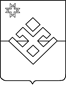                                                                     РЕШЕНИЕСовета депутатов муниципального образования «Яганское»Об утверждении Порядка предоставления в прокуратуру Малопургинского района Удмуртской Республики нормативных правовых актов и проектов нормативных правовых актов муниципального образования «Яганское» для проведения антикоррупционной экспертизыПринято Советом депутатов муниципальногообразования «Яганское» 28.03.2018 года      В соответствии с Федеральным законом от 25.12.2008 №273-ФЗ «О противодействии коррупции», Федеральным законом от 17.07.2009 №172-ФЗ «Об антикоррупционной экспертизе нормативных правовых актов и проектов нормативных правовых актов», Уставом муниципального образования «Яганское», Совет депутатов муниципального образования «Яганское» РЕШАЕТ:      1.Утвердить Порядок предоставления в прокуратуру Малопургинского района  Удмуртской Республики нормативных правовых актов и проектов нормативных правовых актов муниципального образования «Яганское» для проведения антикоррупционной экспертизы, согласно приложению .     2.Администрации муниципального образования «Яганское» обеспечить реализацию настоящего решения.    3.Обнародовать настоящее решение на информационных стендах и на официальном сайте муниципального образования «Яганское».    4. Настоящее решение вступает в силу после его официального опубликования.Глава муниципального образования «Яганское»                             Р.Р. Ахуновс. Яган«28» марта 2018г.№ 12-8-73Приложениек проекту решения Совета депутатовмуниципального образования«Яганское» № 12-8-73 от 28.03.2018 годаПорядок Предоставления в прокуратуру Малопургинского района Удмуртской Республики нормативных правовых актов и проектов нормативных правовых актов муниципального образования «Яганское» для проведения антикоррупционной экспертизыПорядок предоставления в прокуратуру Малопургинского района УР (далее- прокуратура) нормативных правовых актов и проектов нормативных правовых актов муниципального образования «Яганское» для проведения антикоррупционной экспертизы (далее- Порядок) разработан в соответствии с Федеральным законом от 25.12.2008 №273-ФЗ «О противодействии коррупции», Федеральным законом от 17.07.2009 №172-ФЗ «Об антикоррупционной экспертизе нормативных правовых актов и проектов нормативных правовых актов».Направлению в прокуратуру подлежат правовые акты и проекты нормативных правовых актов, указанных в ч. 2 ст. 3 Федерального закона от 17.07.2009 №172-ФЗ «Об антикоррупционной экспертизе нормативных правовых актов и проектов нормативных правовых актов»Настоящий Порядок распространяет свое действие на принятые органами местного самоуправления муниципального образования «Яганское» (далее-органы местного самоуправления) нормативные правовые акты и проекты нормативных правовых актов, внесенные на рассмотрение органами местного самоуправления после вступления  настоящего Порядка в силу.Администрация муниципального образования «Яганское» обеспечивает поступление в прокуратуру нормативных правовых актов, принятых органами местного самоуправления, 1 раз в месяц по состоянию на последнее число месяца. Проекты нормативных правовых актов представляются органами местного самоуправления в прокуратуру не менее чем за 10 (десять) рабочих дней до планируемой даты их рассмотрения и принятия.Официальные печатные издания органов местного самоуправления, содержащие тексты муниципальных нормативных правовых актов и их проектов предоставляются в прокуратуру не позднее 10 (десяти) рабочих дней со дня их публикации.Нормативные правовые акты (проекты нормативных правовых актов) могут направляться в прокуратуру в форме электронного документа на адрес электронной почты прокуратуры (mpu@prok.udm.net) в аналогичные сроки.При предоставлении проектов нормативных правовых актов органов местного самоуправления указывается планируемая дата, время и место их рассмотрения и (или) принятия.Обязанность по предоставлению в прокуратуру нормативных правовых актов, проектов нормативных правовых актов и официальных печатных изданий органов местного самоуправления в установленные настоящим Порядком сроки возлагается на ведущего специалиста-эксперта._________________________